Le rêve d’une nationPrésentement nous avons plusieurs colonies (les Maritimes, la Terre de Rupert, le Canada-Uni, etc.), mais elles sont toutes gouvernées par la Grande-Bretagne.Petit à petit, on commence à penser d’une nation indépendante qui pouvait s’en occuper de ses propres affaires. Ce genre de nation commencera avec une confédération, qui mènerait à une fédération :Union dans laquelle les membres gardent certains pouvoirs et en donnent d’autres à un gouvernement central.Alors, en autres mots : une nation où il y aurait des provinces qui ont quelques responsabilités et un gouvernement central/fédéral qui s’en occuperait des autres.L’arméeLes relations extérieuresLa _______________________Les postesLes _______________________Avant, c’était la _______________________ qui s’en occupait, et maintenant on commence à penser…peut-être le Canada est capable de les gérer ?!L’Acte d’Union « a créé » une colonie qui s’appelait le Canada-Uni, mais il y avait deux provinces :Le Canada-Ouest (qui était le Haut-Canada, ce qui est la province de l’_______________________ aujourd’hui)Le Canada-Est (qui était le Bas-Canada, ce qui est la province du _______________________ aujourd’hui)Ceux qui étaient contre une confédération :Les _______________________  Ils étaient déjà en minorité, qu’est-ce qui se passerait s’ils se joignent ensemble avec plusieurs autres colonies anglophones ?!Les _______________________  Ils avaient peu en commun avec les autres colonies (ils étaient loin, avaient leurs propres traditions et cultures)Le gouvernement britannique ne voulait pas perdre ses colonies non plus – même après le rapport de Lord Durham, l’Acte d’Union n’a pas établi un gouvernement responsable dans ses colonies de l’Amérique du Nord britannique !Ils pensaient qu’un gouvernement responsable pouvait affaiblir leur propre gouvernement Ils avaient peur qu’un gouvernement responsable pourrait causer des problèmes économiques pour la Grande-BretagneLe système qu’il suivait était le _______________________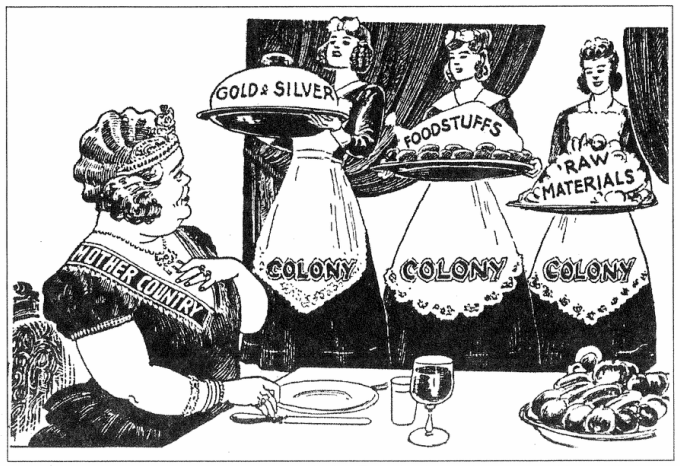 Ceci veut dire un système économique basé sur le colonialisme où la mère patrie prend les _______________________ des colonies et manufacture des produits, puis elle les revend à ses colonies/aux autres pays à profitQu’est-ce que vous remarquez dans le dessin politique ? Comment est-ce qu’on considérait la relation entre les colonies et leur mère patrie ? Quel symbolisme est-ce qu’on voit (la façon dont on dessinait les personnages) ? La structure politique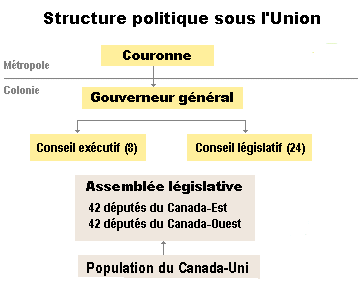 Le gouverneur général est celui avec le plus du pouvoir dans la colonie et il est toujours choisi par la ____________________.Les conseils exécutifs et les conseils législatifs sont les ministres qui aidaient le ____________________ à faire ses décisions. Ils étaient aussi choisis par le ____________________ et consistaient des « nobles » canadiens (ceux avec des statuts élevés et plus de pouvoir) et les hauts fonctionnaires.L’assemblée législative était choisie par le ____________________ canadien. Elle devait débattre et ____________________ des lois (même des lois proposées par le Conseil législatif).Est-ce que c’est un gouvernement responsable ? ____________________ !Pourquoi ? *Indice, il manque une flèche quelque part*1847 :James Bruce (Lord Elgin)Il était gouverneur général du Canada-Uni et il voulait mettre en place un gouvernement responsableSon idée était de rendre le Canada-Uni un ____________________ économique avec la Grande-BretagneIl pensait qu’une colonie était trop chère à ____________________, à ____________________, et à ____________________Il réussit à mettre en place la structure politique suivante :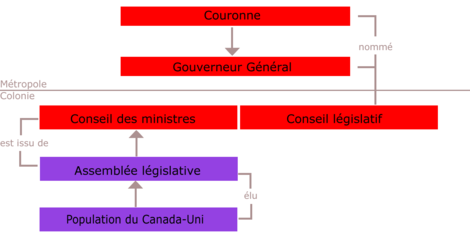 Comment est-ce que ces structures se diffèrent ? Où est le grand changement ?**Vous devriez être capable de redessiner les deux structures et expliquer les différences**